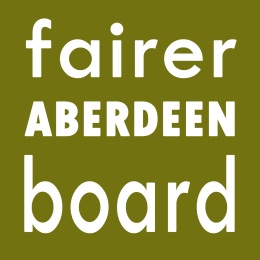 Fairer Aberdeen Board6pm, Thursday 13th March 2014Committee Room 5Town HouseAGENDA Apologies Note of meeting held on 6th February 2014Matters arisingApplications 2014-15 – agreed for continuation of funding Applications 2014-15 – to be considered by BoardFairer Aberdeen Board reviewAOCBDate of next meeting